Begrippen
Natuurlijk getal = een getal zonder komma en is ook geen breuk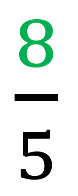 Teller Noemer
Het geheel heeft altijd dezelfde teller en noemerEen natuurlijk getal omzetten in een breuk = op noemer 1 zetten5  =            7  =              15  =  
Breuken vereenvoudigen = kleiner maken (deelbaar door hetzelfde getal)  =                           =  Breuken optellen/aftrekkenBreuken op dezelfde noemer zetten.Tellers optellen/aftrekken. Nieuwe noemer behouden. Vereenvoudig of schrijf als natuurlijk getal indien mogelijk.Extra uitleg:Natuurlijk getal vermenigvuldigen met een breuk2 x    =      
Natuurlijk getal vermenigvuldigen met de teller.De noemer overschrijven. Vereenvoudig of schrijf als natuurlijk getal indien mogelijk.
Breuk vermenigvuldigen met een breuk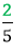 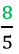  X     =  
Teller maal teller.Noemer maal noemer.Vereenvoudig of schrijf als natuurlijk getal indien mogelijk.Natuurlijk getal delen door een breuk 4 :   = 20   
Breuk maken van het natuurlijk getalBreuk vermenigvuldigen met de omgekeerde breuk.Vereenvoudig of schrijf als natuurlijk getal indien mogelijk.Extra uitleg:Breuk delen door natuurlijk getal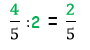 Teller delen door natuurlijk getal.De noemer overschrijven. Vereenvoudig of schrijf als natuurlijk getal indien mogelijk.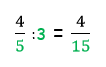 Ik kan de teller niet delen door het natuurlijk getal dus: Ik vermenigvuldig de noemer met het natuurlijk getal.Ik schrijf de teller over. Vereenvoudig of schrijf als natuurlijk getal indien mogelijk.Extra uitleg: